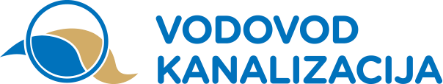 Vloga za izdajo e-oblike računa (in hkrati odjava papirnatega računa)Izdajatelj e-oblike računaVodovod-kanalizacija, javno podjetje, d.o.o., Lava 2a, 3000 Celje,Prejemnik e-oblike računa Ime in priimek _____________________________________________Naslov ___________________________________________________Poštna številka in kraj _______________________________________Davčna številka____________________________________________Šifra plačnika (prepišite s položnice)____________________________Elektronski naslov __________________________________________Telefon ___________________________________________________S podpisom te vloge soglašam, da mi izdajatelj e-oblike računa posreduje račun v elektronski obliki na moj elektronski naslov.S podpisom potrjujem, da sem seznanjen s Splošnimi pogoji, objavljenimi na www.vo-ka-celje.si, za poslovanje z e-obliko računa in soglašam, da mi izdajatelj e-oblike računa pošilja račune za moje obveznosti, ki nastajajo iz naslova opravljenih storitev, samo v elektronski obliki na elektronski naslov, naveden v tej vlogi. S podpisom te vloge jamčim za resničnost in pravilnost zgoraj navedenih podatkov, pooblaščam izdajatelja e-oblike računa, da s to vlogo posredovane osebne podatke uporablja za namen, določen s Splošnimi pogoji za poslovanje z e-obliko računa in se zavezujem, da bom izdajatelja e-oblike računa redno obveščal o vseh spremembah podatkov, navedenih v vlogi.Datum podpisa vloge: __________________Podpis prejemnika e-oblike računa __________________________________________________Izpolnjen obrazec pošljite na naslov: Vodovod-kanalizacija, javno podjetje, d.o.o., Lava 2a, 3000 Celje Dodatne informacije: tel. št. 03 42 50 300, spletna stran www.vo-ka-celje.si.